FICHA TÉCNICA  2023SUPERVISOR/A: ……………………………………………………………….………………………………………………………….El presente Documento reviste carácter de Declaración Jurada, debe contener la información de toda la institución (Turnos, orientaciones, Anexos y/o parajes).1-TÉCNICO – ADMINISTRATIVO1.1- DATOS DEL ESTABLECIMIENTO N°……………………………………………………………………….………….Nombre: ……………………………………………………………….…………………………………………………………CUE: ……………………………………………………….……………………………………….………….……………………Categoría: …………………….……...……… Régimen (indicar común/verano):..............................Calendario Regionalizado SI    NO    Desde:....../......../2023 - Hasta:......./......../2023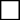 Instrumento de Creación N°…………………………...…...………  Fecha de creación: ……………………Orientación/es: …………………….………………………….………………………………………………………Dirección: ……………………………………………………...………….    Teléfono: ………………………………….E-mail institucional: ………………………………………………………...……………………………………Departamento…………….……………………….……………. Municipio………………………..…………………. Localidad………………………………………….……………………………………………...………………………….Horarios de funcionamiento: 1.2- MATRÍCULA INICIAL:………………………………………………………………………………………………. Matrícula discriminada*Se considera Repitente al alumno que cursa por segunda vez o más el mismo año de estudio.** Se considera Re Inscripto al alumno que no habiendo completado el ciclo lectivo deja de asistir al establecimiento y se inscribe nuevamente en el mismo curso para el ciclo lectivo siguiente.*** Se considera Alumno Incluido al que presenta una certificación de Discapacidad. La institución debe solicitar el docente de Inclusión al CEI, o a las Escuelas de Educación Especial de la Zona.Las instituciones que tienen cursos funcionando en distintos anexos, deben indicar, específicamente el lugar (paraje, etc.)  de los mismos. POF**** Especificar el personal en cambio de funciónCargos en la Unidad Educativa:Personal en disponibilidad Personal con inicio de sumario1.4- HORARIO DEL EQUIPO DIRECTIVO. En Establecimientos rurales, establecer la alternancia en los parajes.Observaciones: …………………………………………………………………………………………………………………………………………………………………………………………………………………………………………………………………………1.5- DOCENTES EN ESPACIO DE APOYO1.6- TÍTULOS1.7- PASES DE ALUMNOS 20222. ÁREA PEDAGÓGICA2.1- ANÁLISIS ESTADÍSTICO 2022Glosario: -Alumno Reinscripto: Alumno que se registra en un año de estudio en el que ya se había inscripto en algún ciclo lectivo anterior sin completar la cursada, es decir que no alcanzó a integrar el universo de evaluación o acreditación de aprendizajes (matrícula final).-Alumno Repitente: Alumno que cursa por segunda o más veces el mismo año de estudio o ciclo, por no haberlo promovido en su anterior oportunidad.2.2 ESTRATEGIAS DE TRABAJO INSTITUCIONALSi la institución lo considera puede agregar otros aspectos que se desarrollan fuertemente en la misma. 2.3 PROGRAMAS – PLANES Mencionar los realizados durante el ciclo lectivo 20222.4 PLAN NUTRICIONAL: COMEDORES, COPA DE LECHE, REFRIGERIOConsignar si existe otra institución que colabore con el refrigerio para los alumnos ……………………………………………………………………………………………………………………………………………………………………………………………………………………………………………………………………………..………………………….3. INFRAESTRUCTURA- EQUIPAMIENTOEDIFICIONúmero de aulas: ……………….Espacios con los que cuenta para diferentes actividades (marcar con una x)RECURSOS ADMINISTRATIVOS*Observación: Indicar cantidad.ACONDICIONAMIENTO EDILICIO(*)Describir brevemente las últimas mejoras realizadas y las necesidades actuales 3.5- PLAN CONECTAR IGUALDADOtros aspectos que considere necesarios especificar:…………………………………………………………………………………………………………………………………………………………………………………………………………………………………………………………………………………………………………..……………………………………………………………………………………………………………………………………………………DIRECCIÓN GENERAL DE EDUCACIÓN SECUNDARIARecordar: presentar esta ficha en formato papel a Supervisión y enviar a estos correos: educsecundaria2013@gmail.com y fichastecnicas2023@gmail.com.. TURNOSDESDEHASTAMAÑANATARDEVESPERTINOCICLOCURSODIVISIÓN y PARAJETURNOMATRÍCULAMATRÍCULAMATRÍCULA*REPITENCIA*REPITENCIA**RE INSCRIPTO***Alumnos incluidosAlumnos de Pueblos OriginariosCICLOCURSODIVISIÓN y PARAJETURNOMATRÍCULAMATRÍCULAMATRÍCULAPropiosOtra UE**RE INSCRIPTO***Alumnos incluidosAlumnos de Pueblos OriginariosCICLOCURSODIVISIÓN y PARAJETURNOVMTOTALPropiosOtra UE**RE INSCRIPTO***Alumnos incluidosAlumnos de Pueblos OriginariosBÁSICO1°BÁSICO1°BÁSICO1°BÁSICO1°BÁSICO1°BÁSICO2°BÁSICO2°BÁSICO2°BÁSICO2°ORIENTADO(consignar la orientación)3°ORIENTADO(consignar la orientación)3°ORIENTADO(consignar la orientación)3°ORIENTADO(consignar la orientación)3°ORIENTADO(consignar la orientación)4°ORIENTADO(consignar la orientación)4°ORIENTADO(consignar la orientación)4°ORIENTADO(consignar la orientación)4°ORIENTADO(consignar la orientación)5°ORIENTADO(consignar la orientación)5°ORIENTADO(consignar la orientación)5°ORIENTADO(consignar la orientación)5°TOTALM/T/VCARGOCOBERTURAApellido y NombreDESIGNACIÓN(cuadro de junta, concurso, por perfil, cuadro abierto, planes sociales, otros)CONDICIÓNLABORALT/I/S/ sin EHORARIO DE TRABAJORes. N° 5136/17DIRECTORVICEDIRECTORTurno MañanaVICEDIRECTORTurno TardeVICEDIRECTORTurno VespertinoSECRETARIO/APROSECRETARIO/APROSECRETARIO/AAUXILIAR ADMINISTRATIVOAUXILIAR ADMINISTRATIVORTI – Encargado de GabineteRTI – Encargado de GabineteRTI – Encargado de GabineteRTI – Encargado de GabinetePRECEPTORESPRECEPTORESPRECEPTORESPRECEPTORES PROFESORES (consignar solamente cantidad)ORDENANZAS ****ORDENANZAS ****ORDENANZAS ****ORDENANZAS ****Docentes o Personal con Cambios de FunciónDocentes o Personal con Cambios de FunciónDocentes o Personal con Cambios de FunciónCARGOCUBIERTO(Marcar con una cruz)VACANTE(Indicar causal y fecha de vacante)A CREAR por necesidad institucional (Indicar cantidad y turno)DIRECTORVICEDIRECTORTurno MañanaVICEDIRECTORTurno TardeVICEDIRECTORTurno VespertinoSECRETARIO/APROSECRETARIO/AAUXILIAR ADMINISTRATIVORTI – Encargado de GabinetePRECEPTORESBIBLIOTECARIO/AORDENANZASDNINOMBRE Y APELLIDOTITULOFECHA EN DISPONIBILIDADCAUSALDNINOMBRE Y APELLIDOCargoFECHA DE INICIO DE SUMARIOCAUSALAPARTAMIENTO DE SUS FUNCIONES (Indicar fecha)Cargo/ TurnoLunesMartesMiércolesJuevesViernesItineranciaDirector Vice Director TMVice Director TTVice Director TVSecretarioPro secretarioApellido y NombreDNITítulo de GradoCantidad de HorasCondición laboralAñosMatrícula de 5º añoCantidad de EgresadosTítulos entregadosTítulos en trámiteFecha de rendición20222021202020192018CantidadCantidad en Trámite al Inicio del Período Lectivo 2023IngresosEgresosIndicadores1°2°3°4°5°TotalMatrícula inicialMatrícula finalAlumnos Repitentes al inicioAlumnos Reinscriptos al inicio Alumnos con SobreedadAlumnos salidos sin paseAlumnos Promovidos Alumnos No promovidosAlumnos con egreso efectivoAlumnos con egreso efectivoAlumnos con egreso efectivoAlumnos con egreso efectivoAlumnos con egreso efectivoESTRATEGIAS DE TRABAJO INSTITUCIONALESIREVINCULACIÓNCONTENIDOS TRANSVERSALESARTICULACIÓN INCLUSIÓN DESARROLLO DE HABILIDADES SOCIOEMOCIONALES PLANES Y PROGRAMASPLANES Y PROGRAMASPLANES Y PROGRAMASSin fondosCon fondosFecha de RendiciónPlan (Consignar el que corresponda a la UE)Cantidad de beneficiariosTurnosAcuerdo con PrimariaInstitución con la que comparteNingunaNº UE.NombreNº UE.NombreNº UE.NombreInstitución con la que comparteFecha del Acta acuerdo-Res. N° 4013/05- Circular Conjunta Nº 03/2021Acuerdos LogradosAcuerdos LogradosAcuerdos LogradosAcuerdos LogradosESPACIOS Si NoESTADO EN GENERALESTADO EN GENERALESTADO EN GENERALESTADO EN GENERALESTADO EN GENERALESPACIOS Si NoEXC.MBBUENOREG.MALODirecciónVice direcciónSecretaríaPreceptoríaBibliotecaLaboratorioSala de videosPlayón Deportivo(Espacio donde se dicta Ed. Fca.)SUMBaño para el PersonalBaño para estudiantesCocinaKiosco COMPUTADORA (*)IMPRESORA(*)FOTOCOPIADORA(*)TELÉFONO FIJO/MOVIL INSTITUCIONAL (*)CONECTIVIDAD (indicar características)PLAN DE REPARACIONES Y NECESIDADES EDILICIAS (*)ENTREGA DE NETBOOKCANTIDAD DE NETBOOK ENTREGADASCURSOS A LOS QUE SE HIZO ENTREGA DE NETBOOKOBSERVACIONES202120222023El 2023 se completará luego de que se haya realizado la efectiva entrega de los equipos a los estudiantes.